Краткосрочный проектна тему :«Крепыши и неболейки»
(первая младшая группа)Воспитатель: Горячкина И.Г.Сроки реализации: краткосрочный (с 10.02.2022г по 21.01.2.22г)Участники проекта: педагоги, дети I младшей группы, их родители.Тип проекта: познавательно-игровой.Вид проекта: информационно-творческий.Цель проекта: формирование культуры здоровья у детей 2-3 лет; сохранение и укрепление здоровья детей; приобщение детей и их родителей к здоровому образу жизни.Актуальность проекта: Дошкольный возраст – это важный период формирования человеческой личности и прочных основ физического здоровья. Именно в этом возрасте закладываются основы физического развития, формируются двигательные навыки, создается фундамент для воспитания физических качеств.Недостаточность двигательных функций у детей проявляется во всех компонентах моторики: в тонких движениях кистей и пальцев рук, что приводит к плохой координации движений в сложных действиях по самообслуживанию. Установлена прямая зависимость между уровнями двигательной активности детей и их словарным запасом, развитием речи и мышление.Дошкольный возраст является решающим в формировании фундамента физического и психического здоровья. Именно в этот период идёт интенсивное развитие органов и становление функциональных систем организма, закладываются основные черты личности, отношение к себе и окружающим. Важно на этом этапе сформировать у детей базу знаний и практических навыков здорового образа жизни.Задачи проекта:Образовательные:1. Дать представление о здоровом образе жизни.2. Знакомить с правилами личной гигиены.3. Способствовать укреплению здоровья детей через систему оздоровительных мероприятий.Развивающие:1. Развивать культурно-гигиенические навыки у детей. 2. Закрепить представления о правилах личной гигиены; уточнить и систематизировать знания детей о необходимости гигиенических процедур.3. Развивать у детей умения выполнять правильно дыхательные гимнастики и упражнения.Воспитательные:1. Воспитывать интерес детей к здоровому образу жизни. 2. Воспитывать у детей желание выглядеть чистым, аккуратным и опрятным.3. Укрепить связи между детским садом и семьей, изменить позицию родителей в отношении своего здоровья и здоровья детей.Предполагаемый результат:1. Сохранение и укрепление здоровья детей через систему комплексной физкультурно-оздоровительной работы.2. Совершенствование навыков самостоятельности у детей при соблюдении культурно-гигиенических процедур.3. Формирование желания и стремления вести здоровый образ жизни.4. Дети и родители имеют элементарные представления о ценности здоровья.Подготовительный этап:1. Составление паспорта проекта2. Подборка методического и дидактического материала.3. Подборка художественной литературы.4. Оформление папок-передвижек, консультаций.5. Подбор пословиц, поговорок, загадок по теме проекта.6. Подборка дидактических, подвижных, сюжетно - ролевых игр по теме проекта и атрибутов к ним.Основной этап:- Воспитание культуры поведения за столом                                                               - Утренняя гимнастика.- Артикуляционная, пальчиковая, дыхательная гимнастика.- Гимнастика пробуждения. Хождение по «Дорожке здоровья».       - Подвижные игры.     - Дидактические игры «Правила чистюли», «Уложим куклу спать», «Назови части тела и лица».- Сюжетно-ролевая игра «Больница»- Рассматривание картинок «Предметы личной гигиены»- Лото «Овощи, фрукты и ягоды»- Беседа: «Кто такие микробы и где они живут?», «Солнце, воздух и вода мои лучшие друзья» - Проговаривание потешек во время КГН: «Водичка-водичка», «Мыли мылом ушки, мыли мылом ручки», «Давай-ка с тобой закаляться, холодной водой умываться!», «Носик, носик! Где ты, носик?», «Кран откройся! Нос, умойся!».Работа с родителями:• Анкетирование родителей «Здоровый образ жизни в вашей семье».Цель: выявление отношения родителей к здоровому образу жизни, соблюдению принципов здорового образа жизни в семье.• Консультация «Как правильно одеть ребёнка на прогулк».Цель: формировать представления у родителей о том, как правильно одевать ребёнка в холодное время года.Заключительный этап: 1Повышение уровня освоения культурно-гигиенических навыков (Пользуются мылом, аккуратно моют руки, лицо; насухо вытираются полотенцем после умывания, вешают полотенце на место).2 Эмоциональная отзывчивость в процессе применения практических умений;3 Усиление инициативности во взаимоотношениях с взрослым.4 Активизирован и обогащен словарный запас детей по теме.5 С удовольствием рисуют, лепят, играют в разные игры.Сюжетно-ролевая игра «Больница»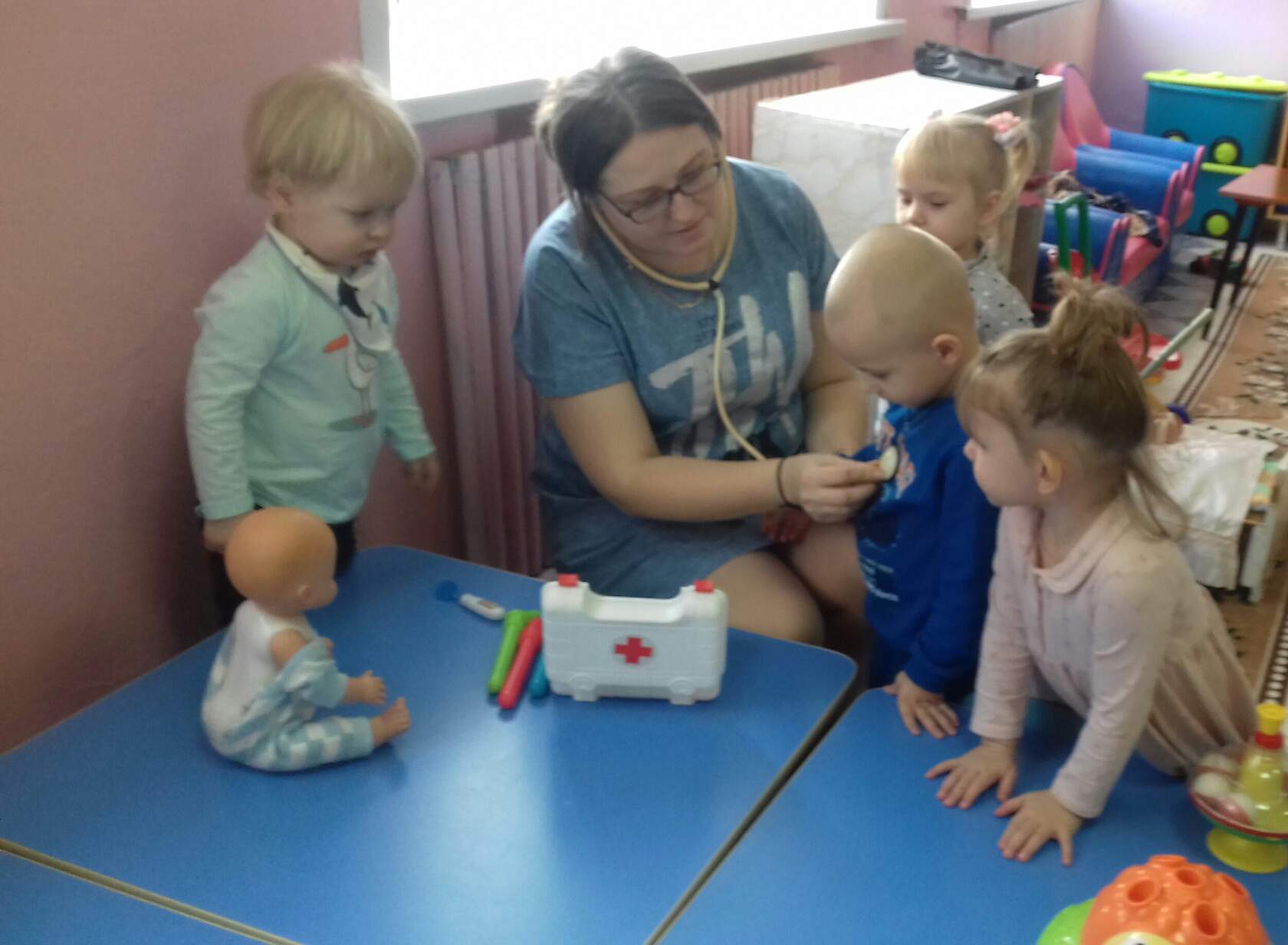 Д/Игра: «Витамины»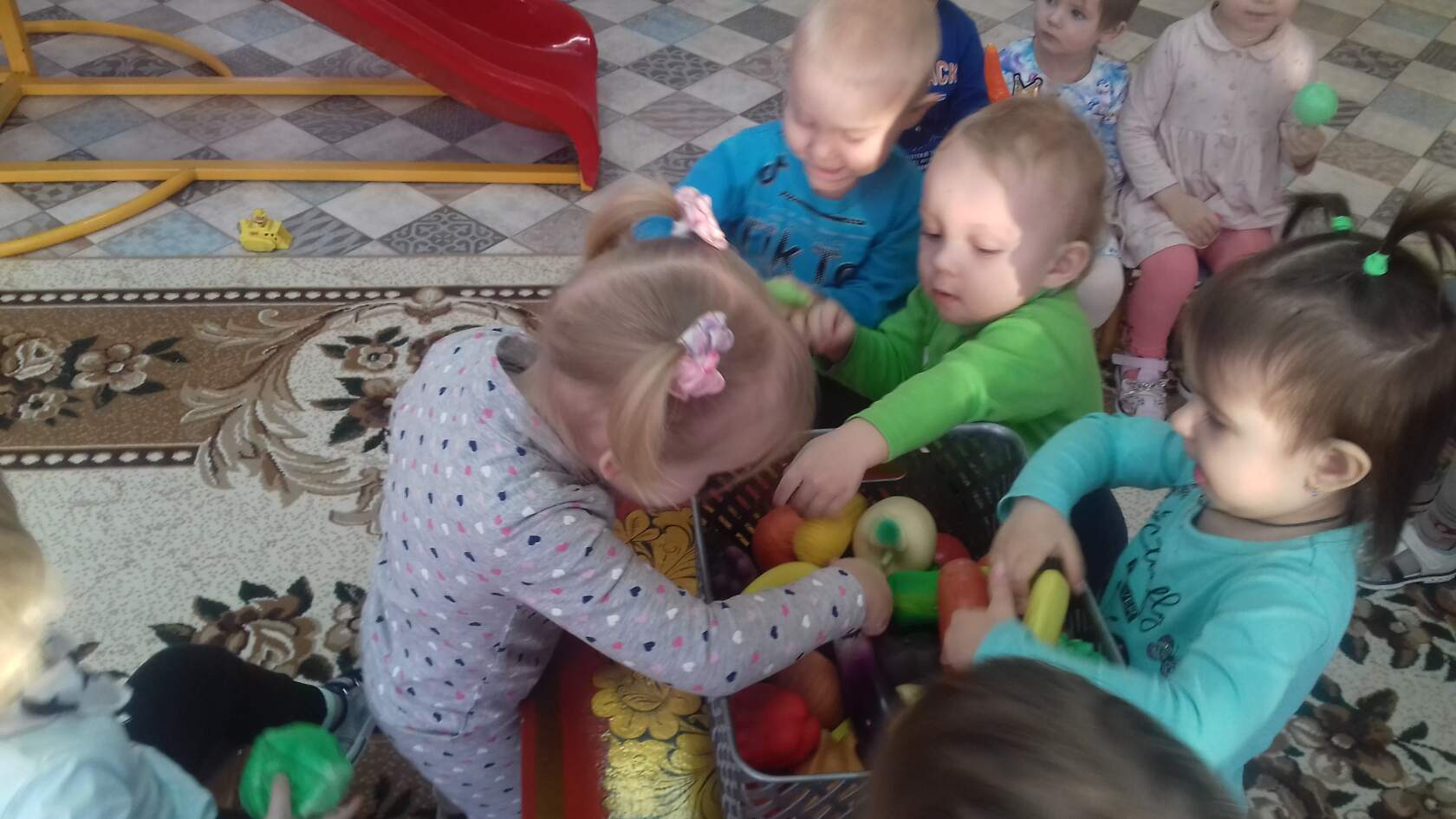 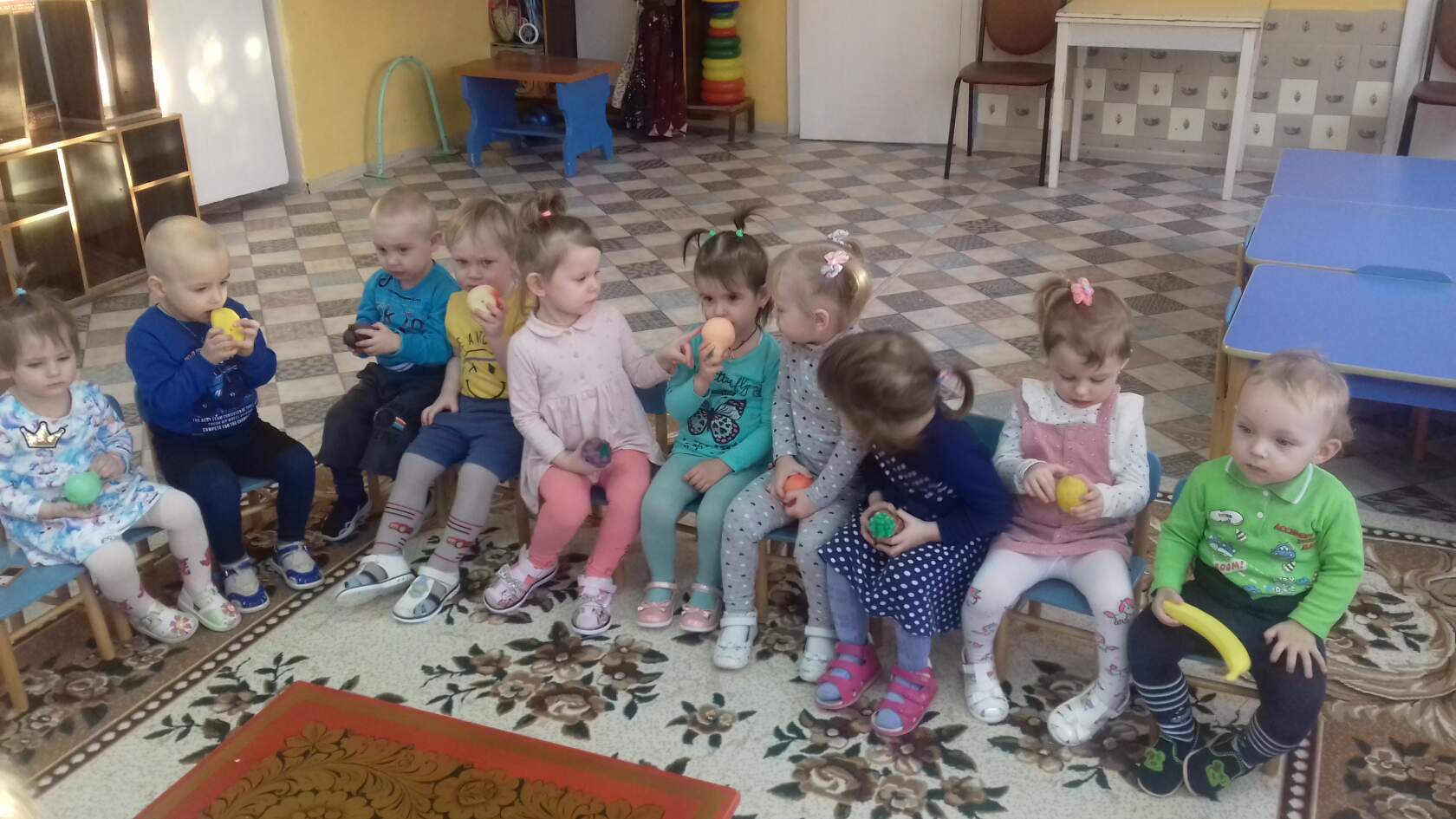 П/Игра: «Зайка серенький-умывается…»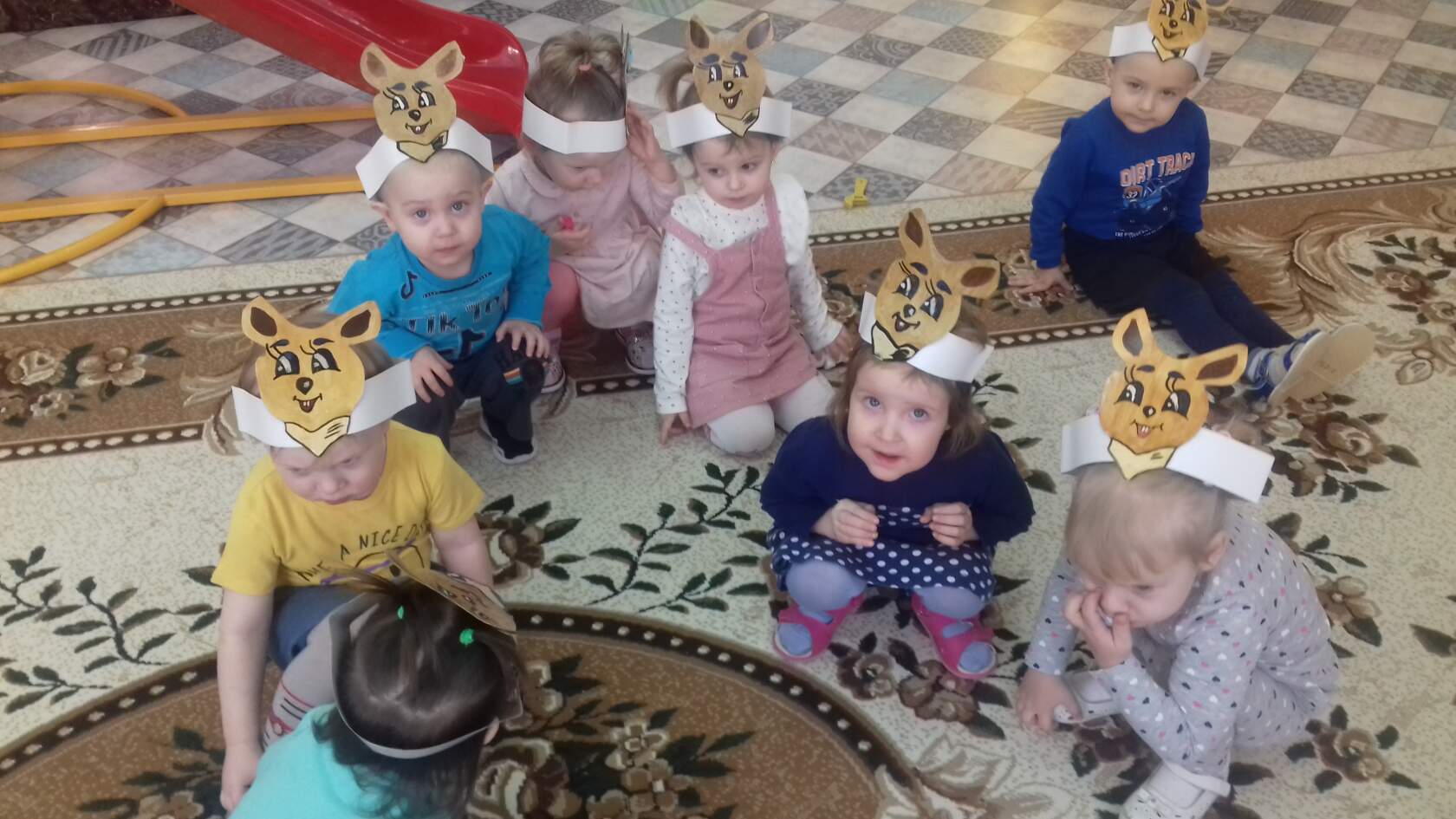 Хождение по «Дорожке здоровья»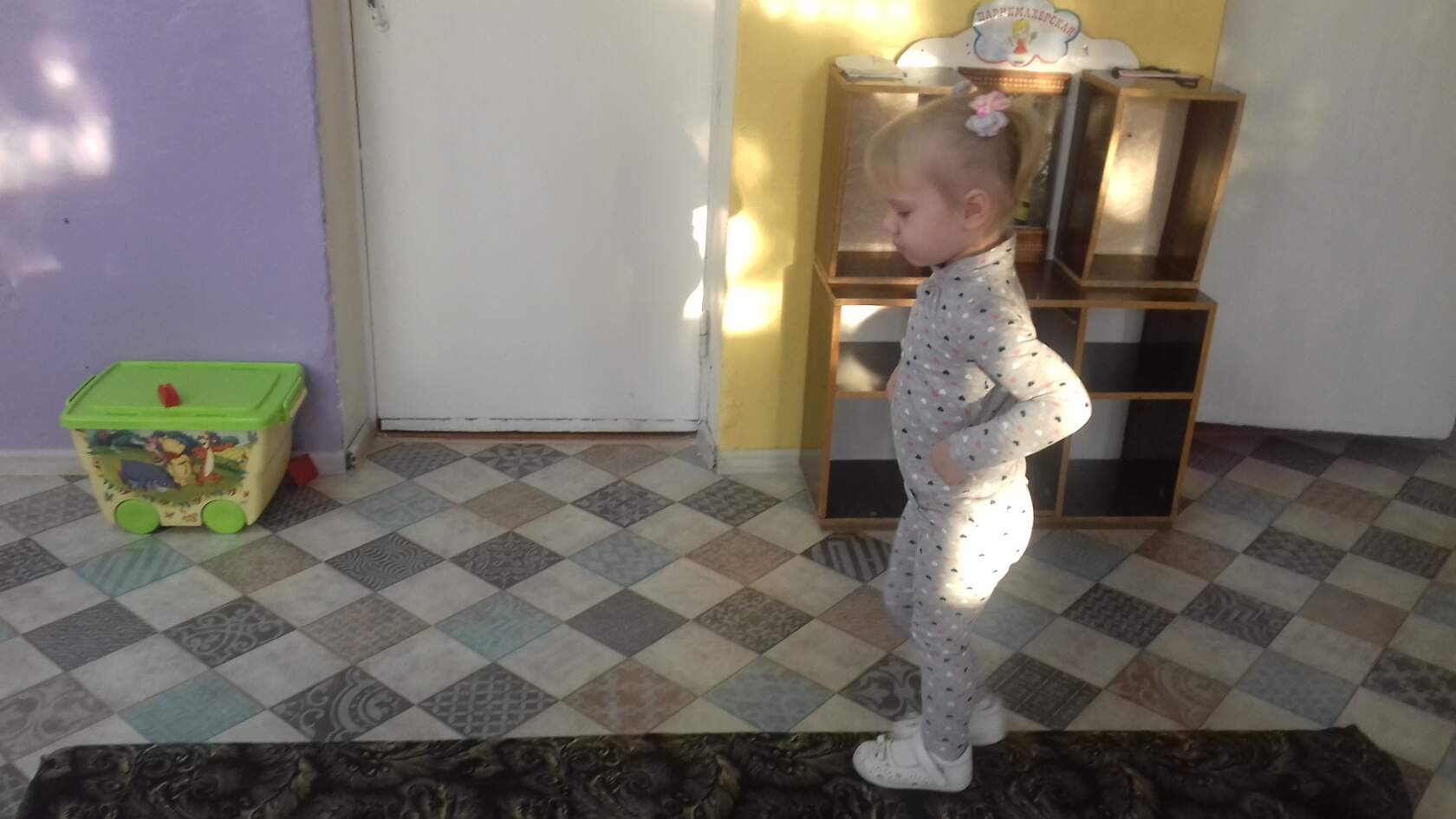 Дидактическая игра: «Назови части тела и лица»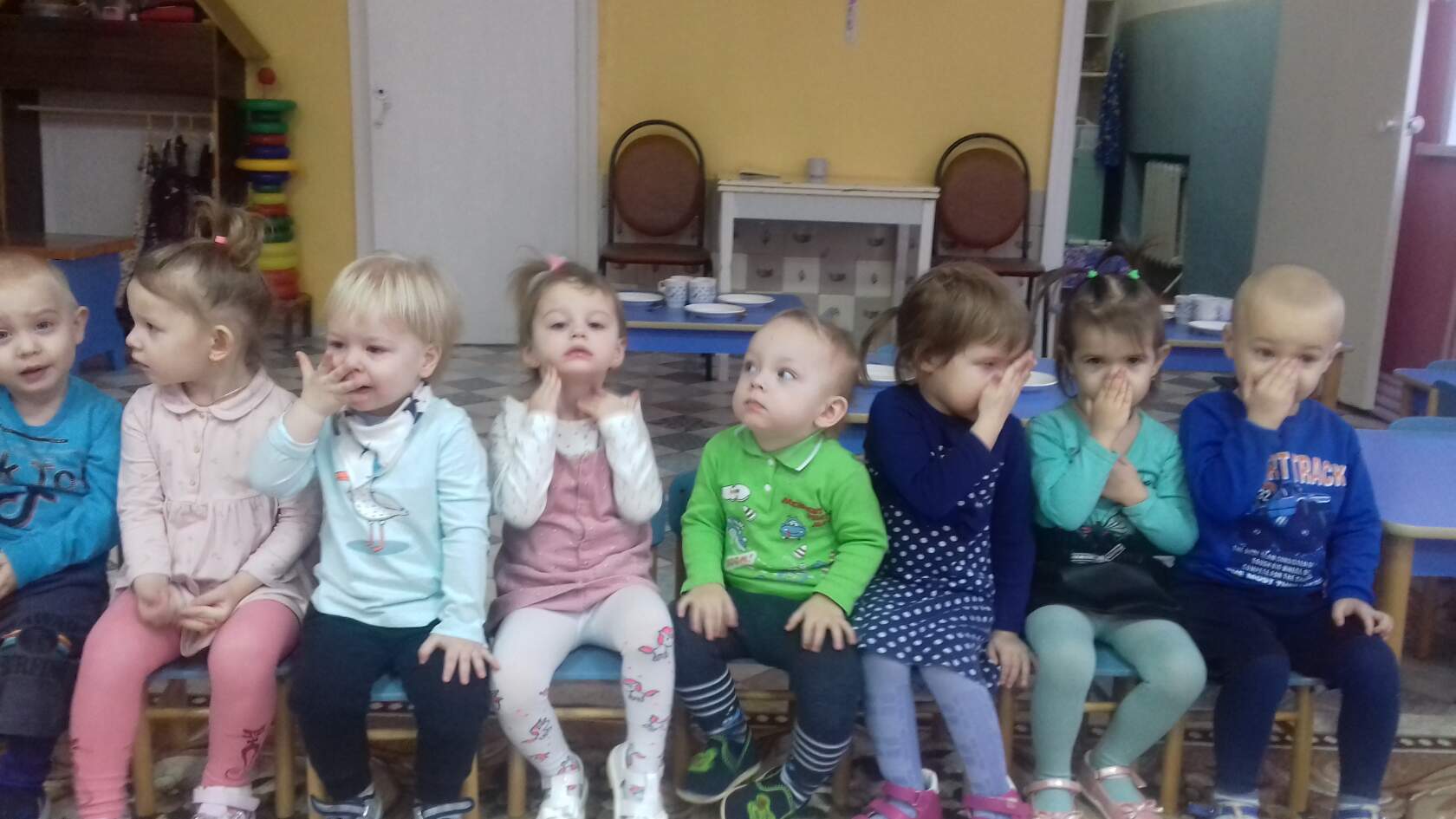  Проговаривание потешек вовремя КГН: «Мыли мылом ушки, мыли мылом ручки»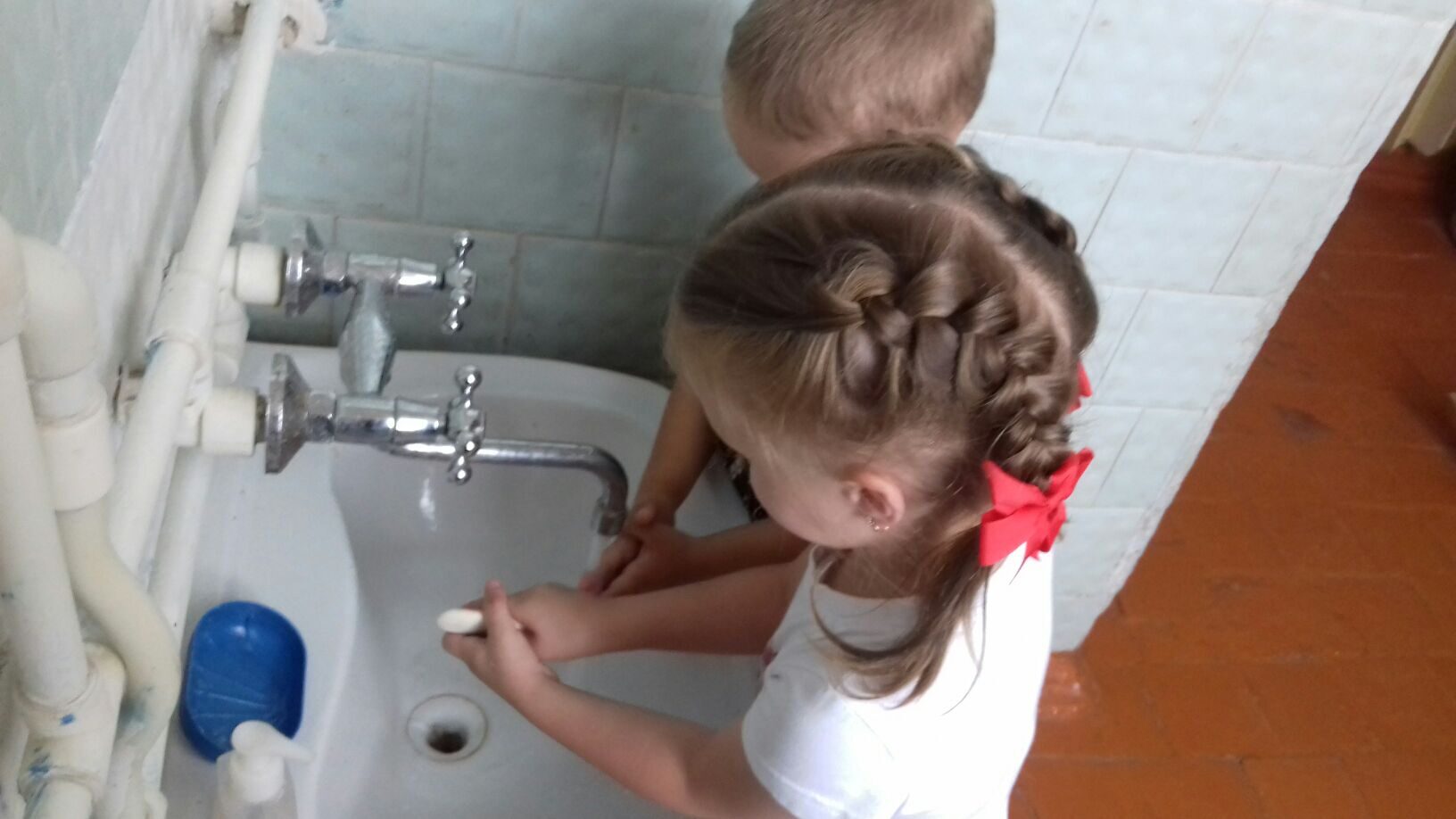 